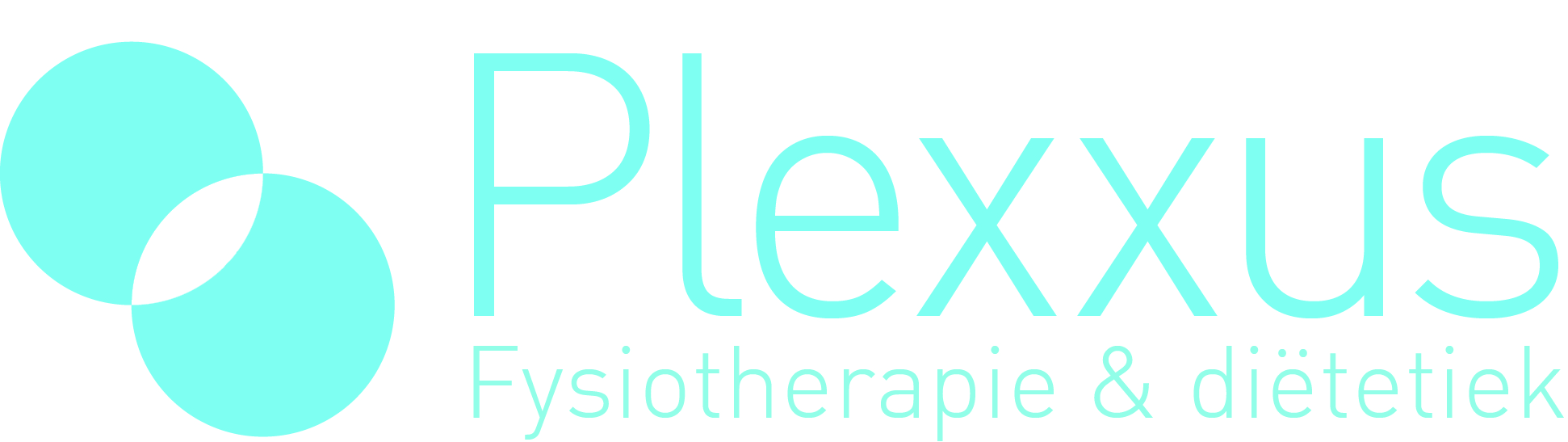 Tarieven Plexxus per 1 januari 2023FysiotherapieZitting fysiotherapie€ 46,75Zitting Kinderfysiotherapie€ 63,80Screening, intake en onderzoek € 85,50Intake en onderzoek na verwijzing€ 62,15Eenmalig fysiotherapeutisch onderzoek€ 88,30Toeslag voor uitbehandeling€ 23,40Inrichting toeslag€ 23,40Niet nagekomen afspraak€ 35,20Lange zitting€ 70,15Telefonische zitting € 46,75Toeslag buiten reguliere werktijden € 44,15Eenvoudig kort rapport € 46,75Meer gecompliceerd rapport € 93,50DiëtetiekUurtarief € 93,50Niet nagekomen afspraak (per uur)€ 66,30Toeslag voor uitbehandeling€ 23,40Sporten bij Plexxus. Onder begeleiding van een fysiotherapeut. Per kwartaalIntake (eenmalig)€ 42,501 keer per week  € 97,502 keer per week € 188,003 keer per week € 273,00Sporten bij Plexxus. Geheel zelfstandig, zonder begeleiding. Per kwartaalIntake (eenmalig)€ 42,501 keer per week  € 65,002 keer per week € 98,003 keer per week € 142,00Gym Seniorengym 10-rittenkaart € 80,00 Kidsgym 10-rittenkaart€ 65,00 